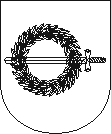 KLAIPĖDOS RAJONO SAVIVALDYBĖS MERASpotvarkisDĖL SAVIVALDYBĖS TARYBOS POSĖDŽIO2019 m. kovo 21 d. Nr. MV-21
GargždaiVadovaudamasis Lietuvos Respublikos vietos savivaldos įstatymo 13 straipsnio 4 dalimi, 20 straipsnio 2 dalies 1 punktu, š a u k i u  Klaipėdos rajono savivaldybės tarybos posėdį 2019 m. kovo 28 d. 10 val. (Savivaldybės posėdžių salė, Klaipėdos g. 2, Gargždai).Darbotvarkė:1. Dėl pritarimo Klaipėdos rajono savivaldybės mero 2018 m. veiklos ataskaitai. Pranešėjas V. Dačkauskas.2. Dėl pritarimo Klaipėdos rajono savivaldybės administracijos direktoriaus 2018 metų veiklos ataskaitai. Pranešėjas S. Karbauskas.3. Dėl Klaipėdos rajono savivaldybės tarybos 2013 m. sausio 31 d. sprendimo Nr. T11-46 „Dėl Klaipėdos rajono savivaldybės tarybos veiklos reglamento patvirtinimo“ pakeitimo. Pranešėja R. Zubienė.4. Dėl Klaipėdos rajono savivaldybės viešosios įstaigos „Gargždų švara“ direktoriaus 2018 metų veiklos ataskaitos tvirtinimo. Pranešėja R. Bakaitienė.5. Dėl Klaipėdos rajono savivaldybės tarybos 2013 m. spalio 31 d. sprendimo Nr. T11-566 „Dėl Klaipėdos rajono savivaldybės darbo su socialinės rizikos šeimomis tvarkos aprašo patvirtinimo“ pripažinimo netekusiu galios. Pranešėja D. Gumuliauskienė.6. Dėl Klaipėdos rajono savivaldybės tarybos 2012 m. sausio 26 d. sprendimo Nr. T11-13 „Dėl socialinių išmokų teikimo patyrusiems socialinę riziką bendrai gyvenantiems asmenims arba vienam gyvenančiam asmeniui tvarkos aprašo patvirtinimo“ pakeitimo. Pranešėja D. Gumuliauskienė.7. Dėl viešosios įstaigos Klaipėdos rajono savivaldybės Gargždų ligoninės 2018 metų veiklos ataskaitos tvirtinimo. Pranešėja L. Kaveckienė.8. Dėl biudžetinės įstaigos Klaipėdos rajono savivaldybės visuomenės sveikatos biuro vadovo 2018 metų veiklos ataskaitos tvirtinimo. Pranešėja L. Kaveckienė.9. Dėl viešosios įstaigos Klaipėdos rajono savivaldybės Gargždų pirminės sveikatos priežiūros centro 2018 metų veiklos ataskaitos tvirtinimo. Pranešėja L. Kaveckienė.10. Dėl viešosios įstaigos Klaipėdos rajono savivaldybės Priekulės pirminės sveikatos priežiūros centro 2018 metų veiklos atskaitos tvirtinimo. Pranešėja L. Kaveckienė.11. Dėl viešosios įstaigos Paupių pirminės sveikatos priežiūros centro 2018 metų veiklos ataskaitos tvirtinimo. Pranešėja L. Kaveckienė.12. Dėl pritarimo teikti paraišką ir prisidėjimo prie Girininkų kaimo bendruomenės projekto „Vaikų žaidimo aikštelės įrengimas Girininkų kaime“ finansavimo pagal Lietuvos Respublikos žemės ūkio ministerijos skelbiamą kvietimą. Pranešėja L. Kaveckienė.13. Dėl Klaipėdos rajono savivaldybės vietinės reikšmės kelių (gatvių) sąrašo patvirtinimo. Pranešėjas A. Ronkus.14. Dėl Klaipėdos rajono savivaldybės tarybos 2016 m. kovo 31 d. sprendimo Nr. T11-84 „Dėl kultūros įstaigų darbuotojų, dirbančių pagal darbo sutartis, pareigybių skaičiaus tvirtinimo“ pakeitimo. Pranešėjas G. Bareikis.15. Dėl kultūros įstaigų 2018 metų veiklos ataskaitų tvirtinimo. Pranešėjas G. Bareikis.16. Dėl socialinio būsto gyvenamųjų patalpų (buto) pirkimo. Pranešėjas A. Kampas.17. Dėl Klaipėdos rajono savivaldybės tarybos 2015 m. kovo 26 d. sprendimo Nr. T11-112 „Dėl Savivaldybės būsto fondo ir socialinio būsto sąrašų patvirtinimo“ pakeitimo. Pranešėjas A. Kampas.18. Dėl Klaipėdos rajono savivaldybės tarybos 2015 m. spalio 29 d. sprendimo Nr. T11-338 „Dėl savivaldybės būstų ir socialinių būstų nuomos mokesčio dydžių“ pakeitimo. Pranešėjas A. Kampas.19. Dėl Žemuogių gatvės pavadinimo suteikimo Juodikių kaime. Pranešėjas A. Kampas.20. Dėl Žemuogių gatvės pavadinimo suteikimo Kantvainų kaime. Pranešėjas A. Kampas.21. Dėl Žiburių ir Liubavos gatvių pavadinimų suteikimo Klemiškės II kaime. Pranešėjas A. Kampas. 22. Dėl Kojelių kaimo Žemuogių gatvės geografinių charakteristikų keitimo. Pranešėjas A. Kampas.23. Dėl pritarimo 2018 metų finansų kontrolės būklės ataskaitai. Pranešėja I. Gailiuvienė.24. Dėl Klaipėdos rajono turizmo informacijos centro direktorės 2018 metų veiklos ataskaitos tvirtinimo. Pranešėja R. Kučinskaitė.25. Dėl pritarimo Gargždų krašto muziejaus dalyvavimui projekte pagal 2014−2020 m. Lietuvos ir Rusijos bendradarbiavimo per sieną programą. Pranešėja R. Kučinskaitė.26. Dėl pritarimo Klaipėdos rajono savivaldybės administracijos dalyvavimui projekte pagal URBACT programą. Pranešėja R. Kučinskaitė.27. Dėl Klaipėdos rajono turizmo informacijos centro teikiamų paslaugų kainų nustatymo. Pranešėja R. Kučinskaitė.28. Dėl bendrojo ugdymo mokyklų klasių, priešmokyklinio ugdymo grupių ir mokinių skaičiaus nustatymo. Pranešėjas A. Petravičius.29. Dėl švietimo įstaigų ir Gargždų atviro jaunimo centro veiklos ataskaitų tvirtinimo. Pranešėjas A. Petravičius.30. Dėl Klaipėdos rajono savivaldybės biudžetinės įstaigos sporto centro vadovo 2018 metų veiklos ataskaitos tvirtinimo. Pranešėja L. Kaveckienė.31. Dėl Skaidrios asmens sveikatos priežiūros įstaigos vardo ir kandidatų Skaidrios asmens sveikatos priežiūros įstaigos vardui gauti suteikimo. Pranešėja L. Kaveckienė.32. Dėl leidimo Viliaus Gaigalaičio globos namams pirkti automobilį. Pranešėja D. Gumuliauskienė.33. Dėl socialinių paslaugų įstaigų 2018 metų veiklos ataskaitų tvirtinimo. Pranešėja D. Gumuliauskienė.34. Dėl Klaipėdos rajono savivaldybės tarybos 2019 m. vasario 28 d. sprendimo Nr. T11-51 „Dėl AB „Klaipėdos vanduo“ akcijų pirkimo, apmokant turtiniu įnašu“ pakeitimo. Pranešėjas A. Kampas.35. Dėl žemės sklypo, tinkamo stambiagabaričių atliekų aikštelei įrengti, pirkimo. Pranešėjas A. Kampas.36. Dėl valstybės turto nurašymo. Pranešėjas A. Kampas.37. Dėl Klaipėdos rajono savivaldybės priešgaisrinės tarnybos 2018 m. veiklos ataskaitos patvirtinimo. Pranešėjas E. Kuturys.Informacija1. Vyriausybės atstovo Klaipėdos apskrityje teikimas dėl Klaipėdos rajono savivaldybės vietinės rinkliavos už komunalinių atliekų surinkimą iš atliekų turėtojų ir atliekų tvarkymą nuostatų, patvirtintų Klaipėdos rajono savivaldybės tarybos 2017-12-21 sprendimu Nr. T11-402, pakeitimo (Nr. A4-434). Pranešėja R. Bakaitienė.2. Vyriausybės atstovo Klaipėdos apskrityje teikimas dėl Klaipėdos rajono savivaldybės administracijos struktūros, patvirtintos Klaipėdos rajono savivaldybės tarybos 2018-06-28 sprendimu Nr. T11-360, pakeitimo (Nr. A4-462). Pranešėjas V. Jasas.3. Dėl tarptautinių projektų programos valdybos veiklos ataskaitos (Nr. A4-485). Pranešėja V. Kazlauskienė.Savivaldybės meras			                                       Vaclovas Dačkauskas